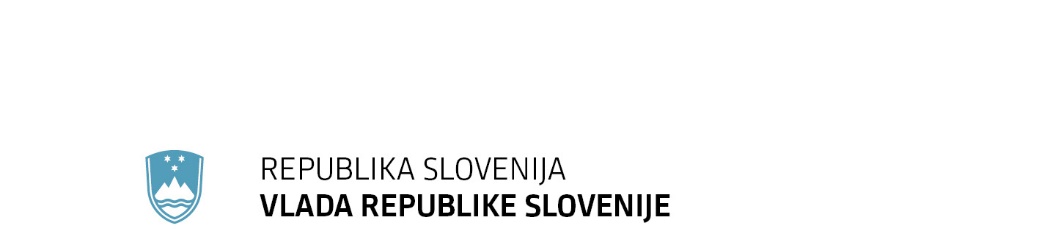 SPOROČILO ZA JAVNOST59. redna seja Vlade Republike Slovenije13. julija 2023Vlada izdala Uredbo o pravici do omrežnih priključnih točk s prednostjoIzdana Uredba določa skupine uporabnikov, ki so upravičeni do uporabe omrežnih priključnih točk s prednostjo, ureja določanje omrežnih priključnih točk s prednostjo, zbiranje, obdelavo in hranjenje podatkov o omrežnih priključnih točkah s prednostjo, obveščanje o spremembah podatkov o omrežnih priključnih točkah s prednostjo in druga vprašanja, povezana z omrežnimi priključnimi točkami s prednostjo.Sprejem predloga uredbe je potreben zaradi uveljavitve novega Zakona o elektronskih komunikacijah, ki v tretjem odstavku 125. člena predvideva sprejem uredbe, s katero se določijo skupine uporabnikov, ki imajo pravico do omrežnih priključnih točk s prednostjo. Do uveljavitve uredbe se še naprej uporablja Uredba o pravici do omrežnih priključnih točk s prednostjo, ki je bila z ZEKom-2 sicer razveljavljena. Predlog uredbe ohranja zasnovo prejšnje uredbe, prinaša pa nekaj vsebinskih sprememb, zlasti v smeri natančnejše določitve skupin potencialnih upravičencev glede na vmesne spremembe resorne zakonodaje, ki ureja posamezne skupine upravičencev. Dodatno so določena merila, ki jih komisija za določitev omrežnih priključnih točk s prednostjo upošteva pri določanju števila omrežnih priključnih točk s prednostjo na posameznega upravičenca. Zaradi učinkovitejšega delovanja komisije za določitev omrežnih priključnih točk s prednostjo je predlagana prevetritev njene sestave in načina dela. Hkrati so dodane nekatere izboljšave z vidika večje jasnosti predpisa.Rok za izdajo uredbe je šest mesecev od začetka veljavnosti ZEKom-2, to je do 10. maja 2023. Vir: Ministrstvo za digitalno preobrazboUredba o koncesiji za rabo termalne vode za ogrevanje in potrebe kopališča v Rimski Čardi Vlada je sprejela Uredbo o koncesiji za rabo termalne vode iz vrtine Mt-2/61 za ogrevanje in potrebe kopališča v Rimski Čardi, Uredba določa posebno pravico do rabe termalne vode iz vrtine Mt-2/61 za ogrevanje in potrebe kopališča v Rimski Čardi. Ureja predmet, obseg in območje koncesije, pogoje za pridobitev koncesije, obveznosti koncesionarja glede izvajanja koncesije, plačilo za koncesijo, vsebino koncesijske pogodbe, s katero se podrobneje uredijo medsebojna razmerja med koncedentom in koncesionarjem, in nadzor nad izvajanjem koncesije. Koncesija se bo podelila na javnem razpisu.Obseg vodne pravice, izražen kot največja dovoljena letna količina rabe termalne vode iz vrtine Mt-2/61, je 113.530 m3/leto. Največji dovoljeni trenutni pretok termalne vode iz vrtine Mt-2/61 je 6,4 l/s.Vir: Ministrstvo za naravne  vire in prostorSprejeta Uredba o skupnih določbah za izvajanje intervencij razvoja podeželja, ki niso vezana na površino ali živaliVlada je izdala Uredbo o skupnih določbah za izvajanje intervencij razvoja podeželja, ki niso vezane na površino ali živali, iz strateškega načrta skupne kmetijske politike 2023–2027. Uredba o skupnih določbah za izvajanje intervencij razvoja podeželja, ki niso vezane na površino ali živali, iz strateškega načrta skupne kmetijske politike 2023–2027 ureja skupne določbe za intervencije in podintervencije. Posamezni predpisi, ki bodo urejali izvajanje intervencij ali podintervencij, bodo nato podrobneje uredili vsebino intervencij oziroma podintervencij, zlasti: predmet podpore, upravičenca, upravičene in neupravičene stroške, stopnje intenzivnosti pomoči, pogoje, obveznosti in upravne sankcije. S sprejetjem uredbe se poenotijo skupna določila med različnimi intervencijami in podintervencijami in razbremenijo posamezni področni predpisi. Slednji se bodo lahko osredotočali izključno na specifično vsebino, vse ostalo, kar je skupno in splošno, pa je za vse urejeno v tej uredbi.Vir: Ministrstvo za kmetijstvo, gozdarstvo in prehranoPodeljena koncesija za izvajanje javne službe svetovanja v ribištvu Vlada je izdala odločbo, s katero se koncesija za izvajanje javne službe svetovanja v ribištvu podeli Zavodu za ribištvo Slovenije. V  Uradnem listu RS je bil  24. 3. 2023 objavljen Javni razpis za podelitev koncesije za izvajanje javne službe svetovanja v ribištvu, ki je bil skupaj z razpisno dokumentacijo in programom javne službe svetovanja za obdobje petih let objavljen tudi na spletni strani Ministrstva za kmetijstvo, gozdarstvo in prehrano. Odprt je bil do vključno 24. 4. 2023. Ministrica za kmetijstvo, gozdarstvo in prehrano je imenovala tričlansko komisijo predstavnikov ministrstva z nalogo, da pregleda vloge, ugotovi izpolnjevanje pogojev in meril ter predlaga koncesionarja. Komisija je v postopku ugotovila, da Zavod za ribištvo Slovenije izpolnjuje vse predpisane pogoje in merila in se zato predlaga, da se mu podeli koncesijo za izvajanje javne službe svetovanja v ribištvu.Vir: Ministrstvo za kmetijstvo, gozdarstvo in prehranoVlada sprejela Uredbo o izvajanju delegirane uredbe v zvezi z zahtevami za zbiranje podatkov o obsegu prodaje in uporabi protimikrobnih zdravil pri živalihVlada je izdala Uredbo o izvajanju delegirane uredbe (EU) v zvezi z zahtevami za zbiranje podatkov o obsegu prodaje in uporabi protimikrobnih zdravil pri živalih. Predlagana uredba implementira izvajanje Delegirane uredbe 2021/578/EU, ki države EU članice obvezuje, da se Evropski agenciji za zdravila, poroča o prodaji in uporabi protimikrobnih zdravil po posameznih živalskih vrstah in kategorijah. Cilj predlagane uredbe je prepoznati odstopanja od evropskega povprečja prodaje in uporabe posameznih skupin protimikrobnih zdravil, ugotoviti njihovo negospodarno uporabo pri določenih živalskih vrstah in kategorijah rejnih živali. Pravna ureditev dovoljuje uporabo protimikrobnih zdravil zgolj veterinarjem zaposlenim v veterinarskih organizacijah, ki protimikrobna zdravila nabavljajo od veletrgovcev z zdravili. Za to sta oba subjekta uvrščena med zavezance za poročanje.Uredba določa, da Uprava za varno hrano, veterinarstvo in varstvo rastlin (UVHVVR) zbira podatke od vseh zavezancev na celotnem teritoriju Republike Slovenije. UVHVVR je obvezna, da vzpostavi informacijski sistem za sprejem, zbiranje oziroma združevanje podatkov ter obdelavo in posredovanje predpisanih podatkov na Evropsko agencijo za zdravila.Vir: Ministrstvo za kmetijstvo, gozdarstvo in prehranoSklep o vrednostih, potrebnih za ovrednotenje priznanih stroškov prestrukturiranja vinogradov in izpada dohodka v vinskem letu 2023/2024 Vlada je izdala Sklep o vrednostih, potrebnih za ovrednotenje priznanih stroškov prestrukturiranja vinogradov in izpada dohodka v vinskem letu 2023/2024. Sklep se sprejme za namen izvajanja ukrepa podpor za prestrukturiranje vinogradniških površin. Ukrep je določen s predpisi Evropske unije in se v celoti financira iz EU sredstev. Izda vsako leto, z njim se določijo naslednje vrednosti:tabela za izračun priznanih stroškov prestrukturiranja vinograda (glede na zahtevnost prestrukturiranja in izvedene faze prestrukturiranja), višina priznane vrednosti izpada dohodka (če se prestrukturiranje izvaja na površini, kjer je bil vinograd, se pridelovalcu za 3 leta do rodnosti prizna izpad dohodka s te površine; oziroma za 2 leti v primeru precepljanja).Na podlagi predpisanih vrednosti, dejansko izvedenih del in izmere površine na terenu v okviru kontrole na kraju samem, Agencija za kmetijske trge in razvoj podeželja določi višino podpore, do katere je posameznik upravičen.Vir: Ministrstvo za kmetijstvo, gozdarstvo in prehranoSprejete spremembe št. 1 Letnega načrta razpolaganja z državnimi gozdovi za leto 2023Vlada je sprejela spremembe št. 1 Letnega načrta razpolaganja z državnimi gozdovi za leto 2023 ter potrdila čistopis Letnega načrta razpolaganja z državnimi gozdovi za leto 2023. Prodaja in menjava državnih gozdov ter neodplačni prenos lastninske pravice z državnih gozdov na občino se lahko izvede, če je državni gozd vključen v letni načrt razpolaganja z državnimi gozdovi, ki ga na predlog družbe Slovenski državni gozdovi sprejme vlada. Letni načrt razpolaganja z državnimi gozdovi za leto 2023 (LNR 2023) je vlada sprejela 26. januarja 2023.Spremembe št. 1 LNR 2023 vključujejo 38 poslov prodaj in 9 poslov menjav. Pri vseh poslih, razen pri poslu menjav, kot (so)upravljavec zemljišč v lasti Republike Slovenije sodeluje tudi Sklad kmetijskih zemljišč in gozdov Republike Slovenije.S Spremembami št. 1 LNR 2023 se v LNR 2023 dodaja:program prodaje nepremičnin 38 poslov, ki predvidevajo odtujitev 85 zemljišč (od tega znaša površina gozda 9,94 ha);program menjave nepremičnin 9 poslov, ki predvideva odtujitev zemljišč v skupni površini 27 ha (od tega znaša površina gozda 26,81 ha), in pridobitev zemljišč v površini 27,07 ha (od tega znaša površina gozda 26,43 ha).V LNR 2023 je po sprejetih spremembah tako načrtovana izvedba skupno 187 poslov. Vir: Ministrstvo za kmetijstvo, gozdarstvo in prehranoVlada je izdala dopolnjeno Uredbo o upravnem poslovanjuVlada je izdala Uredbo o dopolnitvi Uredbe o upravnem poslovanju ter jo objavi v Uradnem listu Republike Slovenije.Z dopolnitvijo uredbe se omogoči začasno in izjemno skrajšanje uradnih ur v upravnih enotah in območnih enotah organov, glede na normativno določen obseg uradnih ur, kot ga določa uredba. Sprememba je potrebna zaradi urejanja situacij, ko omenjeni organi ne morejo zagotavljati zadostnega števila javnih uslužbencev za nemoteno zagotavljanje upravnih storitev.Realne potrebe upravnih enot in območnih enot organov kažejo, da v zadnjem obdobju storitev ne redko ne morejo v zagotavljati v časovnem okviru, kot ga določa uredba, razlog za to pa je največkrat povezan s kadrovskimi viri. Uredba tako določa, da če upravna enota ali območna enota organa v času uradnih ur ne more zagotavljati nemotenega poslovanja s strankami zaradi odsotnosti javnih uslužbencev, nezasedenosti delovnih mest in podobno, predstojnik organa, s soglasjem ministra, pristojnega za javno upravo, lahko odredi, da se uradne ure do prenehanja razlogov, a ne več kot tri mesece, izjemoma opravljajo skrajšan čas. Predstojnik bo moral v predlogu utemeljiti in izkazati, da z drugimi ukrepi ne more zagotoviti poslovanja v uradnih urah po uredbi ter da spremembe na kadrovskem področju onemogočajo normalno poslovanje, ki ga ni mogoče zagotoviti drugače kot s skrajšanjem uradnih ur.Skrajšanje uradnih ur bo dopustno do največ dve uri dnevno, kar pomeni, da bodo upravne enote in območne enote v ponedeljek in torek namesto 7 lahko poslovale najmanj 5 ur, v sredo namesto 10 ur 8 ur, v petek namesto 5 ur 3 ure, na UE Ljubljana (le na dvoizmenskih delovnih mestih) pa v ponedeljek, torek in četrtek namesto 10 ur 8 ur, v sredo namesto 11 ur 9 ur in v petek namesto 6 ur 4 ure.Uredba začne veljati naslednji dan po objavi v Uradnem listu Republike Slovenije.Vir: Ministrstvo za javno upravoVlada sprejela Letno poročilo Zavoda Republike Slovenije za blagovne rezerveZavod Republike Slovenije za blagovne rezerve oblikuje in uporablja blagovne rezerve ter zagotavlja oblikovanje obveznih rezerv nafte in njenih derivatov. Zavod vodi poslovne knjige in jih enkrat letno zaključi po določilih Zakona o gospodarskih družbah in v skladu s slovenskimi računovodskimi standardi. Revidirano Letno poročilo Zavoda za leto 2022 je upravni odbor zavoda obravnaval na seji dne 12. maja 2023 in naložil direktorju, da ga predloži v nadaljnji postopek.Bilančni dobiček po stanju na dan 31. decembra 2022 je znašal dobrih 41,2 milijona evrov. Vlada se je strinjala, da se ga razporedi v druge rezerve iz dobička, od tega 521,6 tisoč evrov za izvajanje gospodarske javne službe oblikovanja in uporabe blagovnih rezerv in 20,1 milijona evrov za izvajanje gospodarske javne službe oblikovanja obveznih rezerv nafte in njenih derivatov. 20,6  milijona evrov presežka ostane nerazporejenega.Oblikovane druge rezerve iz dobička se uporabijo za financiranje blaga v skladu s Petletnim programom oblikovanja državnih blagovnih rezerv za obdobje od 1. 1. 2019 do 31. 12. 2023, uporabijo pa se tudi za pokritje morebiti nastale bilančne izgube.Vir: Ministrstvo za gospodarstvo, turizem in športSlovenski podjetniški sklad v letu 2022 podprl projekte mikro, malih in srednje velikih podjetij v skupni višini 154,65 milijona evrovVlada seje seznanila z revidiranim  Letnim poročilom Javnega sklada Republike Slovenije za podjetništvo za leto 2022 (Slovenski podjetniški sklad – SPS). SPS je v letu 2022 podprl 4605 projektov mikro, malih in srednje velikih podjetij (MSP) v skupni višini 154,65 milijonov evrov. S tem je spodbudil okoli 233,70 milijona evrov investicij v gospodarstvu.SPS je preko javnih razpisov in pozivov pomagal MSP z ugodnimi finančnimi in vsebinskimi spodbudami. Po skupinah produktov so te spodbude predstavljale garancije, neposredne kredite, Covid kredite, spodbude za digitalizacijo, za začetne investicije na manj razvitih območjih, zagonske spodbude in semenski kapital. Poleg finančnih ukrepov je SPS ponujal še vsebinsko podporo in vavčerje.SPS je v letu 2022 izkazal presežek prihodkov nad odhodki v znesku 1,36 milijona evrov. Do tega je prišlo zaradi manjših odhodkov od predvidenih, predvsem na področju informatike. Presežek se bo prenesel v porabo za leto 2023 za delovanje SPS. Šlo bo predvsem za nova posojila oziroma podobne ukrepe za spodbujanje podjetništva, ki jih predvideva SPS razpisati proti koncu leta 2023 ter bodo sprejeti v spremembah poslovnega in finančnega načrta SPS za leto 2023. Vir: Ministrstvo za gospodarstvo, turizem in športMnenje glede ustavnosti 117. člena Gradbenega zakonaVlada je sprejela Mnenje o zahtevi Upravnega sodišča Republike Slovenije za oceno ustavnosti 117. člena Gradbenega zakona (GZ). Na podlagi prvega odstavka 117. člena GZ se je dovoljenje za objekt daljšega obstoja lahko izdal na zahtevo investitorja, lastnika ali imetnika stavbne pravice za objekt, ki je bil zgrajen brez gradbenega dovoljenja pred 1. januarjem 1998 in od tega datuma obstaja v enakem obsegu in bistveno enake namembnosti na istem mestu ter je, če gre za stavbo, evidentiran v katastru stavb, ali če gre za objekt gospodarske javne infrastrukture, v katastru gospodarske javne infrastrukture. Z ugotavljanjem pravice graditi, se varuje tudi pravica do zasebne lastnine. Podobno ureditev vsebuje tudi veljavni Gradbeni zakon (GZ-1), ki kot mejni datum obstoja določa 1. januar 2005.Vlada meni, da je ureditev iz 117. člena GZ skladna z Ustavo Republike Slovenije ter nujno, primerno in sorazmerno sredstvo glede na namen te zakonske ureditve. Ureditev vsebuje dovolj varovalk, ki omogočajo, da se dovoljenje za objekt daljšega obstoja izda le za tiste objekte, ki izpolnjujejo predpisane pogoje. Zaradi zavarovanja javnega interesa je vladi oziroma občini dana možnost podaje zahteve za razveljavitev dovoljenja.Vir: Ministrstvo za naravne  vire in prostorVlada sprejela stališče k predlogu sklepa Evropskega sveta o sestavi Evropskega parlamenta Vlada je sprejela stališče k predlogu sklepa Evropskega sveta o sestavi Evropskega parlamenta za naslednje parlamentarno obdobje. Evropski svet mora sklep o sestavi Evropskega parlamenta sprejeti dovolj zgodaj pred novim mandatnim obdobjem parlamenta, da bodo lahko države članice pravočasno uvedle potrebne nacionalne ukrepe za izvedbo volitev v Evropski parlament.Predlog sklepa, ki ga je sprejel Evropski parlament, predvideva razdelitev dodatnih enajst sedežev med devet držav članic, kar naj bi odražalo demografske spremembe v EU. Slovenija bi v skladu s tem predlogom pridobila en poslanski sedež več. Poleg tega Evropski parlament predlaga, da se dodatnih osemindvajset sedežev rezervira za poslance, ki naj bi bili v prihodnje izvoljeni v t. i. vseunijskem volilnem okrožju. Slovenija podpira predlog sklepa glede razdelitve dodatnih enajst sedežev med države članice. Menimo, da predlagana razdelitev ustrezno odraža ugotovljene demografske spremembe v EU od zadnjih volitev v Evropski parlament. Pomembno je, da sestava sledi temeljnim načelom, kot so določena v Pogodbi o EU. Slovenija meni, da je treba predvideti tudi vpliv prihodnjih širitev EU, zato naj se določeno število sedežev, ki po izstopu Združenega kraljestva iz EU ostajajo nezasedeni, prihrani kot rezerva za te namene. Slovenija meni, da je z vidika pravne gotovosti ustrezneje, da se predloga za dodatne sedeže za poslance, ki bodo v prihodnje izvoljeni v vseunijskem volilnem okrožju, ne vključi v sklep Evropskega sveta. Predlog je namreč del reforme evropske volilne zakonodaje, o kateri dogovor še ni bil sprejet.Sklep o sestavi je trenutno v obravnavi v Svetu. Ko bo dosežen načelni dogovor o osnutku sklepa, bo Svet pozval Evropski svet k odločitvi, da pridobi odobritev Evropskega parlamenta. Po njegovi odobritvi, bo sklep sprejel Evropski svet, ki mora odločitev sprejeti soglasno.Vir: Ministrstvo za zunanje in evropske zadeveVlada sprejela odločitev za avtomatično objavo poročil Evropskega odbora za preprečevanje mučenja in nečloveškega ali ponižujočega ravnanja ali kaznovanja  Evropski odbor za preprečevanje mučenja in nečloveškega ali ponižujočega ravnanja ali kaznovanja (European Committee for the Prevention of Torture and Inhuman or Degrading Treatment or Punishment, v nadaljevanju: CPT) je specializirano neodvisno nadzorno telo Sveta Evrope, ki preiskuje ravnanje z osebami, ki jim je vzeta prostost, z namenom, da po potrebi okrepi varstvo takšnih oseb pred mučenjem in nečloveškim ali ponižujočim ravnanjem ali kaznovanjem.Vsaka država pogodbenica mora CPTju dovoliti obiske (nadzore) kateregakoli kraja pod njeno jurisdikcijo, kjer bi se naj nahajale osebe, ki jim je bila odvzeta prostost. CPT po vsakem obisku sestavi poročilo o dejstvih, ki jih je ugotovil med obiskom, ter pošlje svoje poročilo s priporočili.  Podatki, ki jih CPT zbere ob obisku, njegovo poročilo in posvetovanja so zaupni.Zaradi večje transparentnosti in takojšnjega učinka pri poročanju pa je CPT predlagal državam, da dovolijo avtomatično objavo poročila o izvedbi obiska. Vlada Republike Slovenije ocenjuje, da tak proaktivni pristop  koristi varstvu pravic ljudi, zato je sprejela odločitev, da Slovenija dovoli avtomatično objavo poročila po izvedbi periodičnega ali ad hoc obiska v Sloveniji. Naslednji periodični obisk CPT v Sloveniji se pričakuje v letu 2024Vir: Ministrstvo za pravosodjeVlada določila nižji obseg financiranja državnega proračuna v letošnjem letuVlada je danes sprejela prvo spremembo programa financiranja državnega proračuna za letošnje leto, ki se nanaša na sprejeti rebalans proračuna. S spremembo programa vlada določa bistveno nižji obseg financiranja državnega proračuna, dolg državnega proračuna pa ob koncu leta ocenjuje na 63,3 odstotka v deležu bruto domačega proizvoda.  Pri oceni višine in strukture dolga državnega proračuna so v spremenjenem programu financiranja med drugim osveženi podatki o odplačilih glavnic dolga državnega proračuna v obdobju od 2023 – 2081, višina dolga konec leta 2022 in ocena višine dolga konec leta 2023. Spremembe programa financiranja določajo nižji obseg potrebnega financiranja proračuna v letošnjem letu. Končni znesek financiranja po novem znaša 4,17 milijarde evrov, medtem ko je v bil v sprejetem programu financiranja določen v višini 4,97 milijarde evrov. Po trenutni oceni Ministrstva za finance bo dolg državnega proračuna konec letošnjega leta za skoraj eno odstotno točko nižji, kot je bilo ocenjeno v sprejetem programu financiranja, in sicer bo znašal 40,9 milijarde evrov, kar predstavlja 63,3 % BDP. Vir: Ministrstvo za financeVlada o izvajanju aktivnosti glede prenosa določb nove direktive s področja zavarovalništvaVlada se je danes seznanila z informacijo, da bo Slovensko zavarovalno združenje subjekt, ki se bo pogajal in podpisal sporazuma za izvajanje delov evropske direktive o spremembi direktive o zavarovanju civilne odgovornosti pri uporabi motornih vozil in o izvajanju obveznosti zavarovanja takšne odgovornosti.Svet birojev – mednarodna organizacija, aktivna na področju avtomobilskih zavarovanj – bo pripravil dva sporazuma, ki bosta urejala sistem povračil med škodnimi skladi in odškodninskimi uradi oziroma organi, ki bodo prevzeli jamstvo v primeru insolventnosti zavarovalnice, ki opravlja zavarovalne posle zavarovanja avtomobilske odgovornosti. Prvi sporazum bo urejal povračila med organi, ko gre za škode oziroma varstvo oškodovancev v primeru nesreče, ki se je zgodila v državi članici njihovega prebivanja, drugi sporazum pa bo urejal povračila v primeru nesreče v državi članici, ki ni država članica prebivanja oškodovancev.Vir: Ministrstvo za financeVlada se je seznanila s poročilom o stanju notranjega nadzora javnih financ za preteklo letoVlada se je danes seznanila s poročilom o stanju notranjega nadzora javnih financ v letu 2022, ki ga je pripravil Urad za nadzor proračuna. Leto 2022 je bilo po dinamiki izvajanja aktivnosti in ugotovljenem stanju na področju notranjega nadzora javnih financ primerljivo s preteklimi leti. Urad za nadzor proračuna je v obravnavano poročilo vključil predloge za izboljšanje sistema notranjega nadzora javnih financ ter za spodbuditev interesa za opravljanje poklica državni notranji revizor. Vir: Ministrstvo za financeVlada se je seznanila z Letnim poročilom o izvajanju ukrepov države na trgu dela za leto 2022Letno poročilo o izvajanju ukrepov na trgu dela v letu 2022 je ministrstvo, pristojno za delo, pripravilo v skladu s prvim odstavkom 145. člena Zakona o urejanju trga dela (ZUTD), na podlagi katerega enkrat letno seznani Vlado in ostale socialne partnerje s poročilom o izvajanju ukrepov po tem zakonu. Poročilo vsebuje podatke o izvajanju ukrepov na trgu dela v preteklem letu, o načrtovanih ukrepih v tekočem letu, o doseganju ciljev evropske politike zaposlovanja in povzetek opravljenih vrednotenj ukrepov in programov. Razmere na trgu dela so se izboljšale in presegle raven pred pandemijo, kar pomeni, da se je registrirana brezposelnost izrazito zmanjšala, delovna aktivnost pa je znatno porasla in dosegla rekordno velik obseg, k čemur je med drugim prispevalo tudi zaposlovanje tujcev. Zaposlitvene možnosti so bile v letu 2022 številne, saj je povpraševanje po delavcih naraščalo, delodajalci so poročali o primanjkljaju delavcev, pri tem izstopajo področja industrije, gradbeništva, zdravstva in socialnega varstva, informatike, prometa in skladiščenja ter gostinstva. Zaradi pomanjkanja delavcev so jih bili delodajalci v večji meri pripravljeni zaposliti za nedoločen čas.V povprečju je bilo v letu 2022 mesečno registriranih 56.665 brezposelnih oseb. Primerjava povprečne brezposelnosti pokaže, da je bilo v letu 2022 za 23,8 odstotka manj brezposelnih kot leta 2021 in za 33,3 odstotka manj kot leta 2020. V letu 2022 so delodajalci zavodu sporočili, da iščejo kandidate za zaposlitev na 172.064 prostih delovnih mestih, kar je 10,2 odstotka več prostih delovnih mest kot leta 2021, od tega je bilo 91.778 (53,3 odstotka) prostih delovnih mest, za katera so delodajalci želeli sodelovanje zavoda pri iskanju kandidatov. Ker je na domačem trgu že močno primanjkovalo kadra v nekaterih poklicih, predvsem v tistih, ki zahtevajo srednjo poklicno izobrazbo ali manj, so vedno večji delež novozaposlenih sestavljali tujci, večinoma iz tretjih držav.V ZUTD so določeni naslednji ukrepi države na področju trga dela: storitvi za trg dela (vseživljenjska karierna orientacija, posredovanje zaposlitve), aktivna politika zaposlovanja (ukrepi, ki se izvajajo na trgu dela za povečevanje zaposlenosti in zmanjševanje brezposelnosti, večjo zaposljivost oseb na trgu dela ter povečanje konkurenčnosti in prožnosti delodajalcev), zavarovanje za primer brezposelnosti in pravice iz obveznega in prostovoljnega zavarovanja za primer brezposelnosti.Vir: Ministrstvo za delo, družino, socialne zadeve in enake možnostiVlada sprejela Državno poročilo o stanju varstva pacientovih pravic za leto 2022Vlada se je seznanila z Državnim poročilom o stanju varstva pacientovih pravic za leto 2022, ki ga je pripravilo Ministrstvo za zdravje. Državno poročilo vsebuje povzetek poročil o delu zastopnikov pacientovih pravic, povzetek dela Komisije Republike Slovenije za varstvo pacientovih pravic in podatke o zadovoljstvu pacientov z zdravstveno obravnavo pri izvajalcih zdravstvene dejavnosti.V letu 2022 je 13 zastopnikov pacientovih pravic obravnavalo skupaj 12.247 pacientov oziroma vprašanj pacientov, kar je za 14 odstotkov več kot leta 2021. Evidentiranih je bilo 1.553 neformalnih posvetovanj in uvedenih 222 prvih obravnav. Pacienti in njihovi svojci so največkrat prvi stik vzpostavili po telefonu (55 %). Le 3,4 % jih je vzpostavilo stik osebno v pisarni zastopnika, zunaj pisarne zastopnikov je bilo izvedenih 0,7 % prvih stikov pacientov/družinskih članov z zastopniki. Pregled zaključenih obravnav v letu 2022 pokaže, da je bilo 74 % primerov zaključenih ob enkratnem stiku s pacientom.V letu 2022 so bile glede na poročila zastopnikov najpogosteje kršene pravica do primerne, kakovostne in varne zdravstvene oskrbe, pravica do spoštovanja pacientovega časa in pravica do dostopa do zdravstvene obravnave. Glede na prejete podatke sta najmanj pogosto kršeni pravica do preprečevanja in lajšanja trpljenja in pravica do drugega mnenja. Do zaznanih kršitev pacientovih pravic je prihajalo na različnih področjih zdravstvene dejavnosti. V letu 2022 je bilo veliko pritožb povezanih s področjem delovanja družinske medicine (zaradi nedostopnosti do zdravnikov družinske medicine in zaradi pomanjkanja možnosti za izbiro osebnega zdravnika), sledijo področja otroškega in mladinskega zobozdravstva in ortodontije ter ortopedije.Vir: Ministrstvo za zdravjePeto poročilo o implementaciji projekta interoperabilnostVlada se je seznanila s Petim poročilom delovne skupine za implementacijo projekta povezljivosti informacijskih sistemov Evropske unije na področju meja in vizumov ter napodročju policijskega in pravosodnega sodelovanja, mednarodne zaščite in migracij (interoperabilnost).Cilj informacijskih sistemov, ki sestavljajo sistem interoperabilnosti, je izboljšanje pogojev zaučinkovit pretok informacij med državami članicami in povečan nadzor meja, migracij, obravnave vlog za mednarodno zaščito in nudenje večje opore državam članicam v boju proti kriminalu in terorizmu. Pri implementaciji posameznih projektov in celotne interoperabilnosti se na ravni EU in posameznih držav članic pojavljajo tehnične težave, ki povzročajo zamude. Tako je bil datum delovanja sistema iz leta 2024 prestavljen na konec leta 2026. Peto poročilo vsebuje pregled stanja implementacije projekta v Sloveniji. V Sloveniji trenutno vsi sistemi, ki sestavljajo projekt interoperabilnost, sledijo zadani dinamiki. Največje tveganje za izvedbo v roku predstavljajo na centralni ravni EU nedorečene tehnične specifikacije, ki onemogočajo natančno določitev potrebnih finančnih, kadrovskih in informacijskih rešitev.Delovna skupina za implementacijo omenjenega projekta je bila ustanovljena septembra 2019. Delovno skupino vodi državna sekretarka Helga Dobrin, člani pa so predstavniki ministrstev za notranje zadeve, infrastrukturo, zunanje in evropske zadeve, gospodarstvo, turizem in šport, pravosodje, Policije in SOVA.Vir: Ministrstvo za notranje zadeveVlada sprejela mnenje o zahtevi skupine poslancev za oceno ustavnosti Zakona o tujcihVlada je sprejela mnenje glede zahteve skupine poslank in poslancev Državnega zbora Republike Slovenije za oceno ustavnosti drugega do šestega odstavka 10.a in 10.b člena Zakona o tujcih (ZTuj-2) ter šeste alineje desetega odstavka 9. člena, drugega stavka osmega odstavka 18. člena in prve alineje prvega odstavka 78. člena Zakona o mednarodni zaščiti (ZMZ-1) in ga pošlje Državnemu zboru Republike Slovenije.Vlada uvodoma poudarja, da ZTuj-2 v izpodbijanih določbah ne ureja običajnih razmer, temveč predvideva ukrepanje, ko zaradi spremenjenih razmer na področju migracij ali zaradi drugih okoliščin iz šestega odstavka 20. člena Zakona o vladi nastane kompleksna kriza. Poleg tega se ukrep iz 10.b člena ZTuj-2 nanaša izključno na osebe, ki bodo v Slovenijo vstopile iz drugih držav članic EU, v katerih veljajo enaki standardi skupnega evropskega azilnega sistema kot v Sloveniji. To pomeni, da ima oseba možnost za mednarodno zaščito zaprositi v tej državi članici. V tem okviru lahko vlada na podlagi utemeljenega in obrazloženega predloga Ministrstva za notranje zadeve predlaga Državnemu zboru, da upoštevajoč načelo sorazmernosti in stopnjo ogroženosti ustavno varovanih dobrin odloči o uporabi 10.b člena najdlje za obdobje šestih mesecev in določi območje izvajanja tega ukrepa. Državni zbor sprejme odločitev z večino glasov vseh poslancev.Vlada meni, da ureditev v 10.a in 10.b členu ZTuj-2 ne nasprotuje načelu nevračanja iz 18. in 48. člena Ustave, niti prepovedi kolektivnih izgonov iz 34. člena Ustave. Ustrezno je zagotovljena tudi pravica do pravnega sredstva iz 25. člena Ustave in spoštovano načelo enakosti in načelo pravne države v skladu s 14., 22. in 2. členom Ustave. Tudi z vidika očitkov neustavnosti ureditve v šesti alineji desetega odstavka 9. člena, drugega stavka osmega odstavka 18. člena in prve alineje prvega odstavka 78. člena ZMZ-1 vlada meni, da niso v nasprotju z 2., 14., 22., 35., 36., 37. in 56. členom Ustave. Vir: Ministrstvo za notranje zadevePoročilo skupine GRETA o ukrepih Slovenije proti trgovini z ljudmiVlada se je seznanila s poročilom in priporočili tretjega ocenjevalnega kroga skupine strokovnjakov za ukrepanje proti trgovini z ljudmi (angleško Group of Experts on Action against Trafficking in Human Beings – GRETA) o izvajanju določb Konvencije Sveta Evrope o ukrepanju proti trgovini z ljudmi.Slovenija je julija 2009 ratificirala Konvencijo Sveta Evrope o ukrepanju proti trgovini z ljudmi (Konvencija). Skupina Greta je pristojna za spremljanje izvajanja določb Konvencije v posamezni državi. Prvi krog ocenjevanja Slovenije je potekal v letih 2012 in 2013, drugi pa v letih 2016 in 2017. Tretji krog ocenjevanja se je odvijal v letih 2021 in 2022 in je vključeval tri sklope. Prvi sklop se je osredotočal na dostop do pravnega varstva in učinkovitih pravnih sredstev za žrtve trgovine z ljudmi, drugi na izvajanje priporočil iz drugega kroga ocenjevanja, tretji pa na statistične podatke za obdobje 2017–2021. O ugotovitvah je GRETA izdelala poročilo, ki ga je 16. junija 2023 skupaj s priporočili dokončno potrdil Odbor pogodbenic Konvencije Sveta Evrope o ukrepanju proti trgovini z ljudmi.Poročilo pozdravlja napredek Slovenije predvsem na naslednjih področjih:povečanje sredstev za programe pomoči in zagotavljanje nenujne zdravstvene oskrbe žrtvam,razpoložljivost gradiva v različnih jezikih z informacijami o pravicah žrtev trgovanja, vključno s pravico do obdobja okrevanja in razmisleka, in o oblikah pomoči, ki jih žrtvam zagotavlja država,vzpostavitev sodelovanja z zasebnim sektorjem s sprejemom nacionalnega akcijskega načrta za spoštovanje človekovih pravic v gospodarstvu leta 2018 in priročnika za delodajalce leta 2020,ustanovitev posebne službe na Ministrstvu za notranje zadeve, ki pomaga nacionalnemu koordinatorju za boj proti trgovini z ljudmi pri koordinaciji in izvajanju aktivnosti na področju preprečevanja in boja proti trgovini z ljudmi,učinkovito mednarodno sodelovanje organov pregona in sprejem dvostranskih protokolov o sodelovanju na tem področju z državami v regiji,delovanje posebej usposobljenih kriminalistov in tožilcev, specializiranih za obravnavanje primerov trgovine z ljudmi,začetek postopka za vzpostavitev funkcije neodvisnega nacionalnega poročevalca na področju trgovine z ljudmi v okviru institucije Varuha človekovih pravic.GRETA opozarja predvsem na problematiko zagotavljanja odškodnin žrtvam trgovine z ljudmi in na diskriminatorno obravnavo državljanov tretjih držav glede dostopa do državnih odškodnin, na nizko število obsodilnih sodb za kaznivo dejanje trgovine z ljudmi in dolge sodne postopke. Prav tako izpostavljajo slabo prepoznavo trgovine z ljudmi za namen prisilnega dela in delovnega izkoriščanja ter težave pri identifikaciji žrtev trgovanja med prosilci za mednarodno zaščito in otroki. Poudarjajo tudi, da bi morala Slovenija zagotoviti neodvisno evalvacijo o izvajanju akcijskih načrtov za boj proti trgovini z ljudmi.Glede na ugotovitve GRETA Sloveniji zato priporoča bolj proaktivno identifikacijo žrtev trgovanja, zlasti med otroki, migranti in prosilci za mednarodno zaščito, sprejem ukrepov za zagotovitev celovite oskrbe mladoletnih žrtev, okrepitev preiskovanja in pregona kaznivih dejanj trgovine z ljudmi za namen prisilnega dela in delovnega izkoriščanja, okrepitev sodelovanja z zasebnim sektorjem z namenom ozaveščanja o vlogi in odgovornosti podjetij pri preprečevanju trgovine z ljudmi in izkoriščanju delovne sile, sprejem zakonodaje za spodbujanje izvajanja skrbnega pregleda v dobavnih verigah podjetij, izboljšanje zagotavljanja odškodnin žrtvam trgovanja, uvedbo specializacije sodnikov za obravnavanje trgovine z ljudmi, izboljšanje dostopa žrtev do brezplačne pravne pomoči, povečanje prizadevanj za izvajanje finančnih preiskav pri preiskovanju kaznivih dejanj trgovine z ljudmi in vzpostavitev neodvisnega nacionalnega poročevalca na področju trgovine z ljudmi.Vir: Ministrstvo za notranje zadeveVlada sprejela Poročilo o izvedbi Programa odprave posledic škode zaradi pozebe v sadjarstvu in vinogradništvu v letu 2021Vlada je sprejela Poročilo o izvedbi Programa odprave posledic škode zaradi pozebe v sadjarstvu in vinogradništvu v letu 2021 ter se seznanila s Poročilom Komisije za odpravo posledic naravnih nesreč v kmetijstvu o porabi sredstev za odpravo posledic škode v kmetijstvu zaradi naravnih nesreč za leto 2022. Pozeba je med 5. in 9. aprilom 2021 prizadela 3.346 oškodovancev v 143 občinah na skupaj 6.551,6 ha kmetijskih površin. Pozeba je prizadela 3.728,8 ha sadovnjakov in 2.822,8 ha vinogradov. Končna ocena škode, ki je presegala 30 odstotkov običajne letne kmetijske proizvodnje, je znašala 40.064.109,34 evra. S Programom odprave posledic škode zaradi pozebe v sadjarstvu in vinogradništvu, ki je bil sprejet 24. marca 2022, je Vlada zagotovila državno pomoč v višini 7 milijonov evrov. Skupaj je bila državna pomoč odobrena 1.785 upravičencem za 4.083,22 ha površin v višini 5.762.126,18 evra.Vlada se je seznanila je tudi s Poročilom o delu Komisije za odpravo posledic naravnih nesreč v kmetijstvu za leto 2022. Komisija je v letu 2022 imela eno redno in eno dopisno sejo, na katerih je obravnavala poslovnik o delu komisije, program odprave posledic škode zaradi pozebe v sadjarstvu in vinogradništvu v letu 2021, predlog izpada dohodka zaradi pozebe v sadjarstvu in vinogradništvu v letu 2021 za posamezne upravičence in predlog dodelitve sredstev za odpravo posledic pozebe v letu 2021 za posamezne upravičence.Vir: Ministrstvo za kmetijstvo, gozdarstvo in prehranoStališče do Sporočila Komisije Evropskemu parlementu in Svetu – Trajnostni ribolov v EU: trenutno stanje in usmeritve za leto 2024 Vlada sprejela stališče Republike Slovenije do Sporočila Komisije Evropskemu parlamentu in Svetu - Trajnostni ribolov v EU: trenutno stanje in usmeritve za leto 2024. Slovenija sporočilo pozdravlja. Gre za vsakoletno sporočilo, ki vsebuje pregled napredka, ki je bil dosežen na področju trajnostnega ribolova flot EU, ter pregled socialno-ekonomske uspešnosti flot EU, ravnovesja med ribolovno zmogljivostjo in ribolovnimi možnostmi ter izvajanja obveznosti iztovarjanja. Sporočilo vključuje tudi glavne usmeritve, ki bodo podlaga za predloge Komisije o ribolovnih možnostih za leto 2024, med drugim za Črno in Sredozemsko morje. S tem sporočilom Evropska komisija začenja javno posvetovanje z državami članicami, svetovalnimi sveti, deležniki in javnostjo glede razmisleka o usmeritvah politik, predstavljenih v tem sporočilu, in poziva k posredovanju povratnih informacij do konec poletja.Z vidika slovenskega ribištva bo Republika Slovenija v okviru razprav o sporočilu v zvezi s posvetovanjem o ribolovnih možnostih za leto 2024 namenila posebno pozornost ukrepom upravljanja, ki zadevajo ribištvo v Jadranskem morju.Vir: Ministrstvo za kmetijstvo, gozdarstvo in prehranoVlada sprejela Dvaindvajseto poročilo RS o izvajanju Evropske socialne listine Evropsko socialno listino (MESLS) je Svet Evrope sprejel leta 1996, Republika Slovenija pa jo je podpisala 11. oktobra 1997. Slovenija je skupaj z ratifikacijo MESLS sprejela nadzor nad obveznostmi iz MESLS po postopku, ki ga določa Dodatni protokol k Evropski socialni listini, ki ureja sistem kolektivnih pritožb.V skladu z obstoječim sistemom poročanja Republika Slovenija izdaja poročilo o izvajanju členov MESLS iz vsebinskega sklopa varstvo pravic otrok, družin in migrantov. Dvaindvajseto poročilo Republike Slovenije o izvajanju MESLS se nanaša na poročevalsko obdobje od 1. januarja 2018 do 31. decembra 2021. Poročilo se osredotoča na podajo odgovorov na usmerjeno postavljena vprašanja in vsebuje odgovore na negativne zaključke iz leta 2015, upoštevajoč tudi zaključke iz leta 2017. Poročilo vsebuje tudi dodatna pojasnila v primeru členov, kjer so bili podani zaključki glede skladnosti, vendar EOSP želi, da se zaradi pomanjkanja informacij podajo odgovori na zastavljena vprašanja, ki so bila postavljena v Zaključkih 2015 in Zaključkih 2017.Vir: Ministrstvo za delo, družino, socialne zadeve in enake možnostiPoročilo o uresničevanju samooskrbe in rabi kmetijskih zemljiščVlada se je seznanila s Poročilom o uresničevanju samooskrbe in rabi kmetijskih zemljišč (v nadaljnjem besedilu: Poročilo), ki ga je pripravilo Ministrstvo za kmetijstvo, gozdarstvo in prehrano (v nadaljevanju ministrstv). Zaradi zagotavljanja prehranske samooskrbe vlada ministrstvu nalaga, da v skladu z ugotovitvami Poročila pristopi k pripravi sprememb predpisov s področja učinkovitega varovanja kmetijskih zemljišč. Poleg tega mora ministrstvo sprožiti postopke za izvedbo raziskave glede ekonomskih, okoljsko-podnebnih in socialnih posledic določitve minimalne ravni samooskrbe v Sloveniji.V prvem delu Poročila so najprej pojasnjeni temeljni pojmi, ki se pojavljajo v povezavi s samooskrbo, kot so: prehranska varnost, prehranska suverenost in (prehranska) samooskrba in problematizira koncept samooskrbe v razmerah odprtega trga ter se dotakne tudi načina merjenja ravni samooskrbe. Poročilo prikaže stanje na področju doseganja samooskrbe in kot eno ključnih aktivnosti navaja potrebo po celoviti strokovni raziskavi ekonomskih, okoljsko-podnebnih in socialnih posledic določanja minimalne vzdržne stopnje nacionalne samooskrbe.V nadaljevanju se Poročilo osredotoča na kmetijska zemljišča, ki so temelj za vsakršno prehransko samooskrbo, prehransko varnost in prehransko suverenost. V poročilu so predstavljeni stanje in trendi na področju rabe kmetijskih zemljišč, pri čemer se naslanja na tri vire podatkov, v katerih so zajeta kmetijska zemljišča: namenska raba kmetijskih zemljišč, evidenca dejanske rabe in register kmetijskih gospodarstev. Predstavljeni so različni sistemski mehanizmi, s katerimi se v Sloveniji varujejo in izboljšujejo kmetijska zemljišča. V okviru ukrepov izboljševanja kmetijskih zemljišč so pod drobnogled vzeti ukrepi, povezani z namakanjem ter odpravo zaraščanja kmetijskih zemljišč. Analizirani so tudi obstoječi in načrtovani državni prostorski načrti (DPN-ji) z vidika kmetijskih zemljišč.  V zaključnem delu Poročilo podaja predloge sprememb tako za strateški načrt skupne kmetijske politike (SN 2023–2027) kot tudi izven SN 2023–2027. V tem delu poudarja, da je vprašanje prehranske samooskrbe izrazito večplastno vprašanje, ki ga ni mogoče omejiti zgolj na kmetijsko politiko ali zgolj na SN 2023–2027.Vir: Ministrstvo za kmetijstvo, gozdarstvo in prehranoSoglasje k amandmajem k Zakonu o dolgotrajni oskrbiVlada je potrdila vse usklajene amandmaje k Zakonu o dolgotrajni oskrbi, ki odpravljajo nomotehnične pomanjkljivosti. Med vsebinskimi spremembami, ki jih predlagajo usklajeni amandmaji, izpostavimo vrnitev oseb z motnjami vida med upravičence do storitev dolgotrajne oskrbe.Vir: Ministrstvo za solidarno prihodnostStavkovni sporazum med Vlado Republike Slovenije in Visokošolskim sindikatom SlovenijeVlada se je seznanila s Stavkovnim sporazumom, ki je bil parafiran 10. julija 2023 v okviru pogajanj za razrešitev stavkovnih zahtev Visokošolskega sindikata Slovenije. Za podpis stavkovnega sporazuma je pooblastila ministra dr. Igorja Papiča.Visokošolski sindikat Slovenije je 26. februarja 2022 sprejel sklep o začetku stavke v dejavnosti visokega šolstva, ki se je začela 9. marca 2022 in še ni bila preklicana. Na pogajanjih med vladno in sindikalno pogajalsko skupino je bil dosežen sporazum o razrešitvi stavkovnih zahtev, ki je bil parafiran 10. julija 2023.Vir: Ministrstvo za visoko šolstvo, znanost in inovacijeUvrstitev projekta »Atletska ogrevalna steza in obnova tribune Tabor« v Načrt razvojnih programov Vlada je uvrstila projekt »Atletska ogrevalna steza in obnova tribune Tabor« v Načrt razvojnih programov 2023-2026. Z investicijo bo Mestna občina Maribor dolgoročno rešila potrebe atletov, ki nimajo na voljo pokritih površin za vadbo in zato v zimskih mesecih gostujejo v dvoranah po Sloveniji in sosednjih državah, prav tako pa bo lahko kakovostno izvedla atletska tekmovanja v okviru Olimpijskega festivala evropske mladine (OFEM), ki ga Maribor gosti zadnji teden v juliju.Projekt atletske ogrevalne dvorane je razdeljen na dve fazi. Prva faza je izgradnja atletske ogrevalne steze z rekonstrukcijo obstoječe tribune z 8 stezami za tek na 60 m, tek na 60 m z ovirami ter daljinski skok, pokrito tribuno s sedeži za 976 gledalcev in prostori za spremljevalne dejavnosti. Ta faza je prednostna naloga, ki je nujno potrebna za izvedbo OFEM. Do julija 2023 so predvidena zaključna dela, pridobitev uporabnega dovoljenja in uporaba objekta za tekmovanje. Druga faza je razširitev/dograditev pokrite ogrevalne dvorane v kletni etaži z 200-metrsko ovalno tekalno stezo ter površinami za ostale atletske discipline. Ta faza se bo začela po končani prvi fazi.Država sofinancira prvo fazo celovitega projekta Izgradnja ogrevalne atletske dvorane v športnem parku Tabor. Ta zajema izgradnjo ogrevalne atletske steze z rekonstrukcijo obstoječe tribune. Gradbeno dovoljenje je bilo izdano 13. marca 2023. Ocenjena vrednost investicije znaša dobri 7,9 milijonov evrov z DDV, pri čemer bo Ministrstvo za gospodarstvo, turizem in šport sofinanciralo investicijo v višini 3 milijone evrov. Vir: Ministrstvo za gospodarstvo, turizem in športZavrnitev soglasja k imenovanju direktorja Študentskega doma LjubljanaVlada ni podala soglasja k imenovanju mag. Grega Kordeža za direktorja Študentskega doma Ljubljana za mandatno obdobje petih let, in sicer za obdobje od 10. avgusta 2023 do 9. avgusta 2028.Svet zavoda Študentskega doma Ljubljana je na podlagi poprej izvedenega razpisa za zasedbo delovnega mesta direktorja Študentskega doma Ljubljana v postopku izbora kot najustreznejšega kandidata izbral mag. Grega Kordeža. Svet zavoda mora skladno z zakonodajo pridobiti soglasje ustanoviteljice, to je Vlade Republike Slovenije. Ta z imenovanjem predlaganega kandidata ne soglaša, saj je ugotovila, da je njegov program poslovnega in programskega razvoja javnega zavoda Študentski dom Ljubljana preveč splošen in pomanjkljiv.Vir: Ministrstvo za visoko šolstvo, znanost in inovacijeVlada je sprejela Poročilo o realizaciji porabe skupne vrednosti pravnih poslov razpolaganja s stvarnim premoženjem države v upravljanju organov državne uprave, pravosodnih organov, javnih zavodov, javnih gospodarskih zavodov, javnih agencij in javnih skladov za leto 2022Vlada je sprejela Poročilo o realizaciji porabe skupne vrednosti pravnih poslov razpolaganja s stvarnim premoženjem države v upravljanju organov državne uprave, pravosodnih organov, javnih zavodov, javnih gospodarskih zavodov, javnih agencij in javnih skladov za leto 2022 in ga skupaj z zaključnim računom proračuna posreduje Državnemu zboru Republike Slovenije. Poročilo zajema podatke o realizaciji sklenjenih pravnih poslov razpolaganja z nepremičnim in premičnim premoženjem države na podlagi načrtovanega razpolaganja nepremičnega in premičnega premoženja države vključenega v evidentirano načrtovano porabo skupnih vrednosti pravnih poslov razpolaganja s stvarnim premoženjem za leto 2022. Višina skupne dopustne vrednosti je bila določena na podlagi sklepa Vlade z dne 9. 12. 2021 o določitvi skupne vrednosti pravnih poslov razpolaganja z nepremičnim in premičnim premoženjem v lasti države in v upravljanju organov državne uprave, pravosodnih organov, javnih zavodov, javnih gospodarskih zavodov, javnih agencij in javnih skladov, ki ga navedeni upravljavci lahko odsvojijo v letu 2022. Navedeni upravljavci so lahko na podlagi omenjenih sklepov Vlade v letu 2022 sklepali pravne posle razpolaganja z nepremičnim premoženjem v skupni vrednosti 45.000.000 evrov in pravne posle razpolaganja s premičnim premoženjem v skupni vrednosti 5.200.000 evrov.Na podlagi obvestil o realizaciji Ministrstvo za javno upravo, kot pristojno za sistem ravnanja s stvarnim premoženjem, na podlagi Zakona o stvarnem premoženju države in samoupravnih lokalnih skupnosti (ZSPDSLS-1), pripravi poročilo o realizaciji, vlada pa z njim seznani državni zbor skupaj z zaključnim računom proračuna. Vir: Ministrstvo za javno upravoVlada se je seznanila s Poročilom o realizaciji načrtovanega razpolaganja s stvarnim premoženjem države za druge državne organe za leto 2022  Vlada seznanila z obvestili in poročili o realizaciji načrtov razpolaganja s stvarnim premoženjem države za leto 2022, in sicer za Predsednico Republike Slovenije, Državni zbor Republike Slovenije, Državni svet Republike Slovenije, Ustavno sodišče Republike Slovenije, Računsko sodišče Republike Slovenije, Državno revizijsko komisijo za revizijo postopkov oddaje javnih naročil, Državno volilno komisijo, Fiskalni svet, Informacijskega pooblaščenca, Komisijo za preprečevanje korupcije, Varuha človekovih pravic, Zagovornika načela enakosti in Sodni svet, in jih skupaj z zaključnim računom proračuna posreduje Državnemu zboru Republike Slovenije. Gre za seznanitev Vlade Republike Slovenije z obvestili in podatki o realizaciji načrtov razpolaganja s stvarnim premoženjem države za leto 2022 za druge državne organe. Ministrstvo za javno upravo je od omenjenih organov zbralo obvestila in poročila o realizaciji za leto 2022. Na podlagi drugega odstavka 23. člena Zakona o stvarnem premoženju države in samoupravnih lokalnih skupnosti (ZSPDSLS-1) vlada s poročilom o realizaciji načrtov ravnanja s stvarnim premoženjem v upravljanju drugih državnih organov, na predlog drugih državnih organov, seznani državni zbor v tekočem letu za preteklo leto, skupaj z zaključnim računom proračuna.Vir: Ministrstvo za javno upravoVlada je izdala odločbo, s katero se Bjanki Adžić Ursulov prizna in odmeri starostna pokojninaVlada je izdala odločbo, s katero se Bjanki Adžić Ursulov s 1. oktobrom 2023 izjemno prizna in odmeri starostna pokojnina za posebne zasluge na področju kulture in jo objavi v Uradnem listu.Bjanka Adžić Ursulov je izjemna umetnica, ki nadaljuje žlahtno kostumografsko tradicijo Mije Jarčeva in Alenke Bartlove. Vse svoje življenje je namenila in žrtvovala izključno in samo gledališču. Njen dom je gledališka šivalnica, njena domovina gledališki oder. Kot akademska slikarka – kostumografka je vrhunska strokovnjakinja, ki kostumografijo razume predvsem kot dramaturgijo vizualnega. Zato ima v vsakokratnem ustvarjalnem procesu odločilno likovno in tudi dramaturško vlogo. Je odlična poznavalka zgodovinskih slogov in se z njimi z lahkoto poigrava. Historičnemu kostumu z nonšalantnimi detajli in drznimi kroji dodaja sodoben avtorski podpis. Po drugi strani pa se rada tudi inventivno poigrava z materiali. Kostume ustvarja iz papirja, kovine, gume, perja, voska in drugih neverjetnih snovi, pa seveda tudi iz najplemenitejših vrst svile, žameta in gabardena. Ima izjemen smisel za podrobnosti in celoto.  Iz diskretnih, navidezno neopaznih dodatkih lahko razberemo tako njen duh kot tudi njen humor, celota pa je zmerom domišljena, barvno usklajena in estetsko dovršena. Njene skice so likovne mojstrovine; z lahkotno slikarsko potezo in premišljenimi barvnimi odtenki tako nazorno naslika dramsko osebo, da lahko igralec poleg oblačila razbere tudi karakterne črte svojega lika. In prav to je pri njeni kostumografiji najpomembnejše: zmerom je v popolnem sozvočju tako z igralcem kot tudi vsemi drugimi ustvarjalnimi elementi predstave. Bjanka Adžić Ursulov je s svojim talentom, strokovnostjo in profesionalnostjo doslej ustvarila več kot dvesto gledaliških, opernih in filmskih kostumografij in tako svojemu poklicu postavila veličasten spomenik. Je redna sodelavka slovenskih gledališč (SNG Drama, SNG Nova Gorica, Mestno gledališče Ljubljansko, SLG Celje, SNG Opera in balet Ljubljana, Gledališče Koper, Prešernovo gledališče Kranj ter drugih), prvič je sodelovala leta 1999 pri Molièrovem Don Juanu in po Pesmih živih mrtvecev leta 2017 v SLG Celje ustvarila trinajst kostumografij. Njena umetniška prisotnost na najprestižnejših evropskih odrih, kot so Comédie-Française, Globe Theatre v Londonu, dunajska državna opera, avignonski festival in drugi, pa jo uvršča tudi med vrhunske ambasadorke slovenskega gledališča v tujini. Leta 1997 je prejela nagrado Prešernovega sklada za dosežke na področju gledališke kostumografije in leta 2019 Prešernovo nagrado za življenjsko delo.Vir: Ministrstvo za kulturoVlada je izdala odločbo, s katero se Borisu Novaku prizna in odmeri starostna pokojninaVlada je izdala odločbo, s katero se Borisu Novaku s 1. oktobrom 2023 izjemno prizna in odmeri starostna pokojnina za posebne zasluge na področju kulture in jo objavi v Uradnem listu.Pesnik, dramatik, prevajalec, publicist, angažiran javni intelektualec, literarni znanstvenik in univerzitetni predavatelj Boris Novak slovensko literaturo in, širše, kulturo pomembno oblikuje že 40 let. Čeprav je na oder slovenske poezije stopil še v času, ko so se pesmi pri nas pisale in brale predvsem v skladu z idejno-estetskimi postulati radikalnega, poznega modernizma, je prav z Novakom slovenska poezija našla sladostrasten, tenkočuten in zastrašujoče okreten, imaginativno nebrzdan, pa po potrebi oblikovno tudi discipliniran, prepoznavno individualen glas, ki jo je v pomembni meri pomagal usmeriti na novo pot. Ta je zlagoma, organsko vodila stran od mestoma že upehanega modernizma, in kažipote, kam vse je mogoče potovati zdaj, ji je postavljala prav Novakova poezija. Kolikor je tu šlo za Novakovo pisanje sonetov, balad, jutranjic in drugih klasičnih pesniških oblik, toliko se je zdelo, da gre zdaj za postmodernizem. Kolikor je tu šlo za Novakov eksistencialno izpostavljeni napor, kako besedam – pač v skladu z avtorjevim vodilom, naj zven pomeni in pomen zveni – vrniti smisel, lepoto in dostojanstvo, toliko se je zdelo, da gre zdaj za neki obujen simbolizem. Kolikor je tu šlo za Novakovo popolno nepreračunljivost v tisti igri srca, spomina in veščine, ki je iskanje besede, ki bo vse ljubo, vse minulo, vse neskončno krhko rešila pred pozabo, toliko se je zdelo, da gre zdaj za pesnitev, ki bo prerasla liriko, da bi postopoma, po koščkih, iz enega rodbinskega spomina za drugim, iz ene navidezno male usode za drugo naposled ustvarila veliko fresko slovenskega dvajsetega stoletja, njegove veličine in njegove strašnosti. In kolikor je – naposled, a nikakor ne tudi nazadnje – šlo za prevajanje največjih mojstrov svetovne, posebej pa francoske lirike, toliko se je zdelo, da so okna in vrata slovenske poezije, ki je vedno najboljša, kadar je v kritičnem dvogovoru s svetom, zdaj odprta bistveno širše. Boris Novak je prejemnik številnih domačih in mednarodnih nagrad. Leta 1984 je prejel nagrado Prešernovega sklada za pesnitev 1001 stih in leta 2018 Prešernovo nagrado za življenjsko delo.Vir: Ministrstvo za kulturoImenovanje predstavnikov ustanovitelja v svet Zavoda za gozdove SlovenijeVlada je sprejela sklep, da se v svet Zavoda za gozdove Slovenije kot predstavniki ustanovitelja za mandatno dobo štirih let od ustanovitvene seje sveta zavoda imenujejo naslednji člani:mag. Alenka Korenjak, Gregor Meterc, Sašo Novinec, Tatjana Guštin, Gorazd Gruntar, Štefan Preglej.Ministrica za kmetijstvo gozdarstvo in prehrano je imenovala strokovno komisijo, ki je objavila javni poziv za izbiro kandidatov za predstavnike ustanovitelja v svet Zavoda. Objavljen  je bil med  26. 5. 2023 in 12. 6. 2023. Strokovna komisija je na 2. seji, dne 15. 6. 2023,   izbrala primerne kandidate za predstavnike ustanovitelja in določila Stalni seznam primernih kandidatov. Na podlagi stalnega seznama se je v imenovanje predlagala 6 kandidatov. Vir: Ministrstvo za kmetijstvo, gozdarstvo in prehrano Vlada imenovala mag. Ksenijo Klampfer za vršilko dolžnosti generalne sekretarke v Ministrstvu za digitalno preobrazboMinistrica za digitalno preobrazbo dr. Emilija Stojmenova Duh je sprožila natečajni postopek za položaj generalnega sekretarja v Ministrstvu za digitalno preobrazbo, ki še ni zaključen, zato je predlagala Vladi Republike Slovenije, da za vršilko dolžnosti generalnega sekretarja v Ministrstvu za digitalno preobrazbo s 25. 7. 2023 imenuje mag. Ksenijo Klampfer, in sicer do imenovanja generalnega sekretarja po predhodno izvedenem javnem natečaju, vendar največ za šest mesecev, to je najdlje do 24. 1. 2024.Mag. Ksenija Klampfer je po izobrazbi magistrica pravnih znanosti in izpolnjuje pogoje za zasedbo delovnega mesta generalna sekretarka.Vir: Ministrstvo za digitalno preobrazboVlada razrešila in imenovala člana Upravnega odbora javnega raziskovalnega zavoda Institut informacijskih znanostiV skladu s 7. členom Sklepa o ustanovitvi Instituta informacijskih znanosti je Ministrstvo za digitalno preobrazbo kot ministrstvo, pristojno za informacijsko družbo, Vladi Republike Slovenije predlagalo razrešitev Simona Medveda in imenovanje Petra Kolenka, do izteka mandata upravnega odbora IZUM, in sicer do 21. 2. 2025.Člani upravnega odbora IZUM so imenovani za obdobje štirih let, in sicer od 22. 2. 2021 do 21. 2. 2025. Ministrstvo, ki je bilo pristojno za informacijsko družbo ob imenovanju upravnega odbora IZUM, je bilo Ministrstvo za javno upravo, ki je predlagalo enega člana upravnega odbora IZUM, in sicer Simona Medveda.3. 2. 2023 je začel veljati Zakon o spremembah in dopolnitvah Zakona o državni upravi, na podlagi katerega je bilo delovno področje Službe Vlade RS za digitalno preobrazbo preneseno na Ministrstvo za digitalno preobrazbo. 1. aprila 2023 je na podlagi Zakona o spremembah Zakona o Vladi Republike Slovenije in Zakona o spremembah in dopolnitvah Zakona o državni upravi Ministrstvo za digitalno preobrazbo od Ministrstva za javno upravo prevzelo naloge z delovnega področja informatizacije državne uprave, upravljanja z informacijsko komunikacijskimi sistemi in zagotavljanja elektronskih storitev javne uprave, zagotavljanja delovanja državnega portala eUprava, varnih predalov, centralne storitve za spletno prijavo in elektronskega podpisa ter posledično prevzelo ustrezne javne uslužbence, opremo in dokumentacijo.V skladu z navedenim je Vlada Republike Slovenije na današnji 59. redni seji razrešila dosedanjega člana upravnega odbora Simona Medveda in imenovala Petra Kolenka, na predlog ministrstva, pristojnega za informacijsko družbo, za preostanek mandata upravnega odbora IZUM, in sicer do 21. 2. 2025.Vir: Ministrstvo za digitalno preobrazboOlimpijski komite Slovenije predstavil sodelovanje Slovenije na Olimpijskih igrah v Parizu 2024Vlada se je seznanila s predstavitvijo Slovenije na Olimpijskih igrah (OI), ki bodo leta 2024 potekale v Parizu. Olimpijski komite je vladi predstavil sodelovanje Slovenije na OI tudi z namenom možnosti sodelovanja države pri organizaciji in promociji Slovenije na igrah. Slovenska olimpijska reprezentanca bo štela predvidoma do 100 športnikov, ki se bodo pomerili v 15 do 18 športnih panogah. Olimpijski komite Slovenije bo z namenom promocije Slovenije v času iger v Parizu postavil Slovensko hišo. Olimpijske igre so najpomembnejši športni dogodek z največjo mednarodno zastopanostjo in medijsko prepoznavnostjo. Pariz bo gostil poletne olimpijske igre, na katerih bo poleg 10.500 športnikov in 7.000 spremljevalcev tudi nekaj tisoč operativcev in milijone gledalcev. Akreditiranih bo 6.000 novinarjev.Slovenska olimpijska reprezentanca bo štela predvidoma do 100 športnikov, ki se bodo pomerili v 15 do 18 športnih panogah. Olimpijski komite Slovenije želi omogočiti nastop na igrah širokemu naboru slovenskih športnikov, ki kažejo možnosti zastopanja. Že v letih pred začetkom iger se, na podlagi strokovnih kriterijev, prepozna športnike kot potencialne kandidate, ki se jih vključi v projekt tudi z dodatno finančno podporo. Ker pa največji športni dogodek predstavlja tudi promocijo Slovenije in njene blagovne znamke I feel Slovenia bo v času omenjenih iger Olimpijski komite Slovenije postavil Slovensko hišo, katere aktivnosti se bodo odvijale vseh 19 dni iger. Ustvariti namerava atraktivno večnamensko središče, s pomočjo katerega se bo različnim interesnim skupinam predstavila slovenska država, njeno gospodarstvo, turizem, kultura, znanost in šport. K sodelovanju bodo vabljeni tudi zamejski Slovenci in Slovenci po svetu. V hiši se bo organizirala vrsta različnih srečanj, kongresov, delavnic in konferenc za različne ciljne skupine.Vir: Ministrstvo za gospodarstvo, turizem in šport